Rates of Reaction – part 1Task 1Task 2Potassium Iodide + Lead nitrate                           Potassium nitrate + Lead iodide         KI(aq)          +    Pb(NO3)2(aq)                        Describe what you observed. Did a chemical reaction take place? How do you know?Hydrochloric acid + Calcium carbonate                           Calcium chloride + H2O + CO2                     HCl(aq)           +          CaCO3(s)  Has a chemical reaction taken place? Explain your answer.Collision theoryTask 3Describe what the diagrams A and B are showing (white = Hydrogen and red = Oxygen)ABBond breaking and makingThere are 2 molecules of hydrogen and 1 molecule of oxygen in the reaction above. Task 4How can we make 2 molecules of water? Describe what had to be done. Measuring the rate of a reaction (How fast or slow does a reaction occur?)To measure how fast a reaction occurs there must be a change that can be measured. For example, a gas being produced, a colour change, a change in temperature of maybe a solid being precipitated. Can you think of a chemical reaction where a change occurs? Think back to the first demonstration. Take time to think about what might happen in a chemical reaction and what might be used to measure how fast the reaction occurs. The change must be measured against time, for example, for the reaction of CaCO3 and HCl, we could measure the amount of CO2 evolved every 10 seconds.Task 5Complete the table (You can use your notes, a textbook or the internet)One has been completed for you.Na2S2O3(aq) is a solution of sodium thiosulfateCollision theory and the rate of reactionA reaction only occurs when molecules collide with enough energy to break some initial bonds.So, how can we change the reaction conditions to speed up a reaction?Can you remember what factors affect the rate of a reaction? Write them in the box below.Task 61.2.	3.4.Task 7Before you begin this task you may like to attempt the tasks in the additional information section.Watch the demonstration carefully and then fill in the table. One has been completed for you.The way a catalyst works will be explored in Rates of reaction – part 2.Additional sheetsLooking at concentrationKeyCircle the solution that is most concentrated?Box the solution that is least concentrated?Are there any solutions that have the same concentration? Draw a triangle around these.Now image that we increase the concentration of reactants.  Because there are more reactant particles there will be more collisions and so the reaction should speed up if the collisions have enough energy!Looking at surface areaImagine the shape below is a lump of calcium carbonate. For ease imagine also that it is 2 dimensional (it is 3D really). There are 4 lines of attack that molecules of hydrochloric acid can take with the CaCO3. The arrows show these (the top and bottom have been ignored).vThere are 4 surfaces that can be attackedSplit the lump into two – increase the surface areaThere are an additional 2 surfaces that can be attached (red arrows), which means more HCl can reach the CaCO3.  We can imagine this as the HCl not needing to cue up to attack and react with the CaCO3.  This means the reactions can happen faster!Looking at temperatureWhen we want the temperature of something to increase, we supply more energy.  This means that if the temperature increases there must be an increase in energy.The more energy that particles have the faster they will move.  If they move faster, they will collide with each other more often and the collision will have greater energy!The molecules are moving fast in A. They have lots of energy, enough to break bonds.  These molecules in B are not moving as fast as they are in A.  They have less energy.  Which reaction is likely to be the fastest, A or B?  Explain your answer.If the molecules in B did not react, what would your explanation be? Test your understandingQ1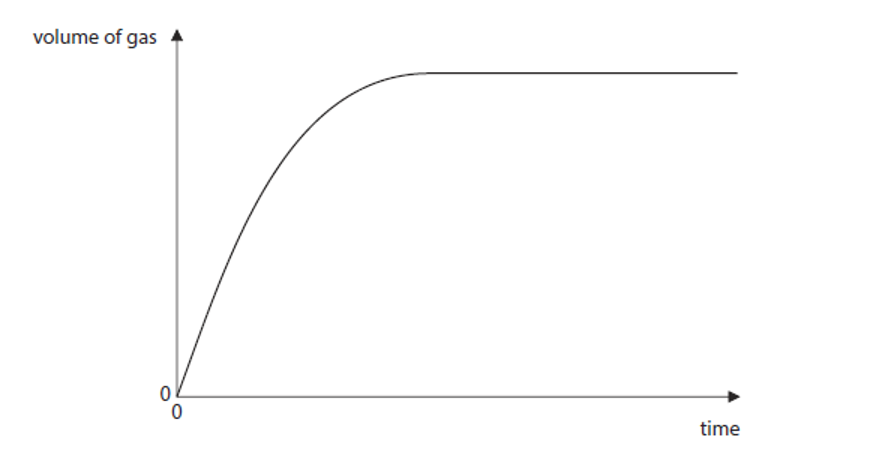 For the graph above describe its shape. Explain why the curve flattens.Q2True or False?The rate of reaction will increase as the temperature decreasesA higher concentration will lead to faster reactionsA higher surface area increases the rate of a reactionEndothermic reactions produce heatQ3Chemical reactions involve bonds being broken and made and these involve changes in energy. Which box correctly shows the energy changes during a chemical reaction?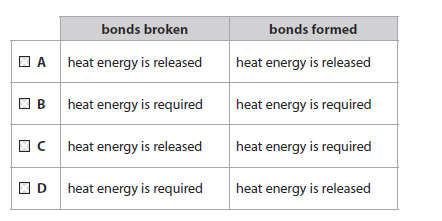 Q4Which of the following pieces of evidence could suggest that a chemical reaction has taken place?The temperature increasesMeltingColour changeA gas is evolved (effervescence)In Rates of Reaction – part 2 you will:understand how catalysts workdraw and understand energy profiles for exothermic and endothermic reactions  be able to plot and interpret Rate of Reaction data.ReactionDescriptionWhat could be measured against time?Mg(s) + 2HCl(aq)           MgCl2(aq) + H2(g)The reaction produces hydrogen gas. The reaction produces energy (exothermic). There is a temperature rise.The volume of hydrogen gas or ---------------------------------------------------------------------------------------------------------------------Na2S2O3(aq) + 2HCl(aq)       2NaCl(aq) + H2O(l) + SO2(g) + S(s)Sodium thiosulfate reacts with hydrochloric acid to produce a precipitate of sulfur.The time it takes for the reaction mixture to become opaque (e.g., a disappearing cross).CaCO3(s)+ HCl(aq)  CaCl2(aq) + CO2(g) + H2O(l)The reaction produces---------------gas.---------------------------------------------------------------------------------------------Variable is increasedState what happens to the rate of reaction and explain why this happens ConcentrationSurface areaTemperatureThe Rate of reaction will increase.When temperature increases the particles have more energy on average.  With greater energy particles will move faster.  The faster they move the more collisions there will be.  Also, because the particles are moving faster they will collide with greater energy. This in turn means that there will be more collisions with enough energy to break bonds and so allow particles to react with each other.Solvent (water)Solute